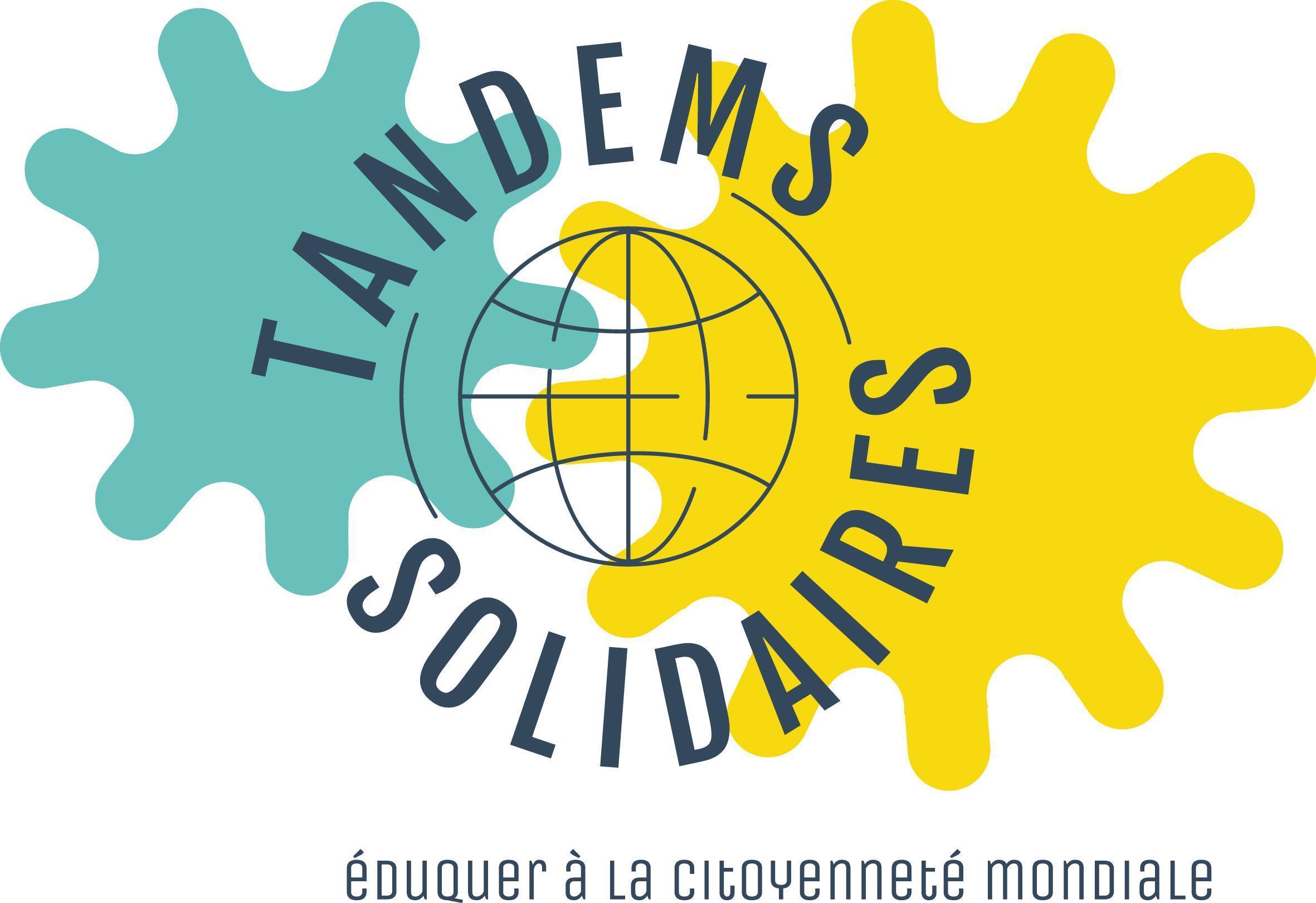 Nom de l’organisme mettant à disposition des biens ou services :      Adresse de l’organisme :      N° SIRET de l’organisme :      Nom de la structure bénéficiaire de la mise à disposition :      Adresse de la structure bénéficiaire :      N° SIRET de la structure bénéficiaire :      ***ATTESTATION DE VALORISATION POUR LES CONTRIBUTIONS EN BIENS ET SERVICES***Dans le cadre du projet Tandems Solidaires     Préambule : On distingue trois types de valorisations : Des contributions bénévoles : le bénévolat pour une association se caractérise par l’absence de tout lien de subordination juridique et de toute forme de rémunération.  Des contributions en nature, en biens et services : tout bien remis en pleine propriété à l'association (don), toutes mises à disposition de locaux ou de matériel (prêt), la fourniture gratuite de services.Des contributions en travail : le mécénat de compétences pour les entreprises, la mise à disposition d’un agent de service public pour les administrations publiques.Cette attestation concerne les contributions en biens et services. Je soussigné(e)  Nom Et Prénom en qualité de Fonction de l’organisme       atteste de la contribution décrite ci-dessus à l’attention de       dans le cadre du projet TANDEMS SOLIDAIRES pour un montant valorisé de 0,00 €. Je certifie que le montant indiqué correspond à la valeur du bien à sa date de remise ou à la valeur du service à sa date de réalisation.Pour faire valoir ce que de droit, Fait à LieuLe      SignatureDescription du prêt, de la donation ou du serviceActivité(s) concernée(s) du projetMontant (estimé selon le prix d’achat moyen)Ex : Mise à disposition d’une salle de réunion de la mairie le 27.05.20Ex : Echange visio entre élèvesEx : Mise à disposition de tables et chaises de la mairie 27.05.20      Ex : Événement de restitution Tandem Solidaire    TOTALTOTAL0,00 €